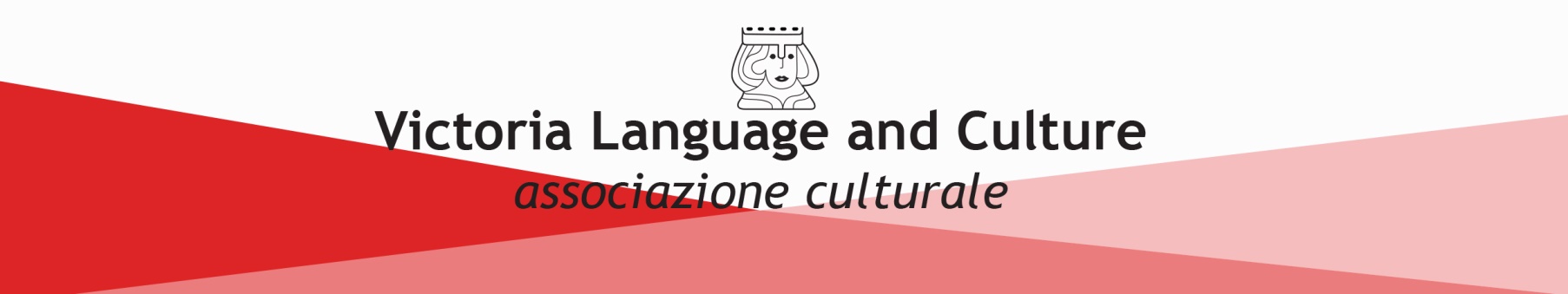 COME ISCRIVERSI AI PROGRAMMI ALL'ESTERO ESTATE 2018Scadenza per le iscrizioni: 15 Gennaio 2018.Entro il 15 Gennaio 2018 compilare la scheda di partecipazione on-line.                        Andare sul sito www.victorialanguageandculture.it, entrare in “modulistica” e compilare la “Scheda di partecipazione ai programmi di scambio culturale estivi”. Una volta ricevuta tale scheda, il Victoria vi invierà via e-mail il contratto di iscrizione che riporterà tutte le condizioni e le informazioni sul pagamento: Euro 600 al momento dell'iscrizione ed il saldo a 60 giorni prima della partenza. Compilare il contratto di iscrizione in tutte le sue parti, firmarlo ed inviarlo al Victoria via e-mail, programmiestivi@associazionevictoria.it , o fax, 059.2929652, unitamente alla copia del bonifico relativo alla prima parte del pagamento di € 600.Per i programmi in famiglia negli Stati Uniti, riceverete dal Victoria anche l'application, cioè la modulistica che lo studente dovrà compilare per permettere l'abbinamento con la famiglia ospitante.Riceverete, inoltre, in tempi utili tutte le informazioni sui documenti necessari: passaporto, carta di identità, documento di accompagno, ESTA,…Circa un mese prima della partenza, si terrà un incontro in cui verranno fornite tutte le informazioni pre-partenza e in cui ciascun gruppo conoscerà personalmente i propri accompagnatori.Victoria Language and Culture – Associazione Culturale Senza Fini di Lucro -Sede di Carpi (Mo) Via della Liberazione 7 Tel/Fax 059-652545  Sede di Modena Str. Cognento 92 Tel/Fax 059-2929652info@associazionevictoria.it  ; www.victorialanguageandculture.it 